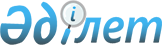 Мәслихаттың 2012 жылғы 20 желтоқсандағы № 81 "Қарабалық ауданының 2013-2015 жылдарға арналған аудандық бюджеті туралы" шешіміне өзгерістер енгізу туралыҚостанай облысы Қарабалық ауданы мәслихатының 2013 жылғы 12 желтоқсандағы № 189 шешімі. Қостанай облысының Әділет департаментінде 2013 жылғы 13 желтоқсанда № 4342 болып тіркелді

      Қазақстан Республикасының 2008 жылғы 4 желтоқсандағы Бюджет кодексінің 106-бабына сәйкес Қарабалық аудандық мәслихаты ШЕШТІ:



      1. Мәслихаттың 2012 жылғы 20 желтоқсандағы № 81 "Қарабалық ауданының 2013-2015 жылдарға арналған аудандық бюджеті туралы" шешіміне (Нормативтік құқықтық актілерді мемлекеттік тіркеу тізілімінде № 3969 тіркелген, 2013 жылғы 10 қаңтарда "Айна" аудандық газетінде жарияланған) мынадай өзгерістер енгізілсін:



      көрсетілген шешімнің 1-тармағы жаңа редакцияда жазылсын:

      "Қарабалық ауданының 2013-2015 жылдарға арналған бюджеті тиісінше 1, 2 және 3-қосымшаларға сәйкес, оның ішінде 2013 жылға мынадай көлемдерде бекітілсін:

      1) кірістер – 3438980,3 мың теңге, оның iшiнде:

      салықтық түсімдер бойынша – 650554,0 мың теңге;

      салықтық емес түсімдер бойынша – 7415,0 мың теңге;

      негiзгi капиталды сатудан түсетiн түсiмдер бойынша – 25765,0 мың теңге;

      трансферттер түсімі бойынша – 2755246,3 мың теңге;

      2) шығындар – 3447533,9 мың теңге;

      3) таза бюджеттiк кредиттеу – 56134,0 мың теңге, оның iшiнде:

      бюджеттiк кредиттер – 63249,0 мың теңге;

      бюджеттiк кредиттердi өтеу – 7115,0 мың теңге;

      4) қаржы активтерімен операциялар бойынша сальдо – 3665,0 мың теңге, оның iшiнде:

      қаржы активтерiн сатып алу – 3665,0 мың теңге;

      5) бюджет тапшылығы (профициті) – -68352,6 мың теңге;

      6) бюджет тапшылығын қаржыландыру (профицитін пайдалану) – 68352,6 мың теңге.";



      көрсетілген шешімнің 1-қосымшасы осы шешімнің қосымшасына сәйкес жаңа редакцияда жазылсын.



      2. Осы шешім 2013 жылдың 1 қаңтарынан бастап қолданысқа енгізіледі.      Кезектен

      тыс сессиясының төрағасы                   Т. Жаркимбаев      Аудандық

      мәслихатының хатшысы                       Е. Аманжолов      КЕЛІСІЛДІ:      "Қарабалық ауданы әкімдігінің

      қаржы бөлімі" мемлекеттік

      мекемесінің басшысы

      _________________ И. Захария      "Қарабалық ауданы әкімдігінің

      экономика және бюджеттік

      жоспарлау бөлімі" мемлекеттік

      мекемесінің басшысы

      _________________ Н. Бодня

Мәслихаттың           

2013 жылғы 12 желтоқсандағы № 189  

шешіміне қосымша          Мәслихаттың           

2012 жылғы 20 желтоқсандағы № 81  

шешіміне 1-қосымша          Қарабалық ауданының 2013 жылға арналған аудандық бюджеті
					© 2012. Қазақстан Республикасы Әділет министрлігінің «Қазақстан Республикасының Заңнама және құқықтық ақпарат институты» ШЖҚ РМК
				СанатыСанатыСанатыСанатыСанатыСомасы,

мың теңгеСыныбыСыныбыСыныбыСыныбыСомасы,

мың теңгеІшкі сыныбыІшкі сыныбыІшкі сыныбыСомасы,

мың теңгеАтауыСомасы,

мың теңге1. Кірістер3438980,31Салықтық түсімдер650554,001Табыс салығы307747,02Жеке табыс салығы307747,003Әлеуметтік салық206320,01Әлеуметтік салық206320,004Меншікке салынатын салықтар103525,01Мүлікке салынатын салықтар50171,03Жер салығы6726,04Көлік құралдарына салынатын салық42891,05Бірыңғай жер салығы3737,005Тауарларға, жұмыстарға және қызметтерге салынатын ішкі салықтар27480,02Акциздер3725,03Табиғи және басқа да ресурстарды пайдаланғаны үшін түсетін түсімдер15451,04Кәсіпкерлік және кәсіби қызметті жүргізгені үшін алынатын алымдар7942,05Ойын бизнесіне салық362,007Басқа да салықтар258,01Басқа да салықтар258,008Заңдық мәнді іс-әрекеттерді жасағаны және (немесе) оған уәкілеттігі бар мемлекеттік органдар немесе лауазымды адамдар құжаттар бергені үшін алынатын міндетті төлемдер5224,01Мемлекеттік баж5224,02Салықтық емес түсімдер7415,001Мемлекеттік меншіктен түсетін кірістер827,01Мемлекеттік кәсіпорындардың таза кірісі бөлігінің түсімдері58,05Мемлекет меншігіндегі мүлікті жалға беруден түсетін кірістер766,07Мемлекеттiк бюджеттен берiлген кредиттер бойынша сыйақылар3,002Мемлекеттік бюджеттен қаржыландырылатын мемлекеттік мекемелердің тауарларды (жұмыстарды, қызметтерді) өткізуінен түсетін түсімдер2289,01Мемлекеттік бюджеттен қаржыландырылатын мемлекеттік мекемелердің тауарларды (жұмыстарды, қызметтерді) өткізуінен түсетін түсімдер2289,006Басқа да салықтық емес түсімдер4299,01Басқа да салықтық емес түсімдер4299,03Негізгі капиталды сатудан түсетін түсімдер25765,001Мемлекеттік мекемелерге бекітілген мемлекеттік мүлікті сату4885,01Мемлекеттік мекемелерге бекітілген мемлекеттік мүлікті сату4885,003Жерді және материалдық емес активтерді сату20880,01Жерді сату16593,02Материалдық емес активтерді сату4287,04Трансферттердің түсімдері2755246,302Мемлекеттік басқарудың жоғары тұрған органдарынан түсетін трансферттер2755246,32Облыстық бюджеттен түсетін трансферттер2755246,3Функционалдық топФункционалдық топФункционалдық топФункционалдық топФункционалдық топСомасы,

мың теңгеКіші функцияКіші функцияКіші функцияКіші функцияСомасы,

мың теңгеБюджеттік бағдарламалардың әкімшісіБюджеттік бағдарламалардың әкімшісіБюджеттік бағдарламалардың әкімшісіСомасы,

мың теңгеБағдарламаБағдарламаСомасы,

мың теңгеАтауыСомасы,

мың теңгеII. Шығындар3447533,901Жалпы сипаттағы мемлекеттiк қызметтер224767,01Мемлекеттiк басқарудың жалпы функцияларын орындайтын өкiлдi, атқарушы және басқа органдар196402,4112Аудан (облыстық маңызы бар қала) мәслихатының аппараты13070,0001Аудан (облыстық маңызы бар қала) мәслихатының қызметiн қамтамасыз ету жөнiндегi қызметтер12791,0003Мемлекеттік органның күрделі шығыстары279,0122Аудан (облыстық маңызы бар қала) әкімінің аппараты60127,9001Аудан (облыстық маңызы бар қала) әкімінің қызметін қамтамасыз ету бойынша қызметтер52647,9003Мемлекеттік органның күрделі шығыстары7480,0123Қаладағы аудан, аудандық маңызы бар қала, кент, ауыл, ауылдық округ әкімінің аппараты123204,5001Қаладағы аудан, аудандық маңызы бар қала, кент, ауыл, ауылдық округ әкімінің қызметін қамтамасыз ету жөніндегі қызметтер122174,5022Мемлекеттік органның күрделі шығыстары1030,02Қаржылық қызмет17277,0452Ауданның (облыстық маңызы бар қаланың) қаржы бөлiмi17277,0001Ауданның (облыстық манызы бар қаланың) бюджетін орындау және ауданның (облыстық маңызы бар қаланың) коммуналдық меншігін басқару саласындағы мемлекеттік саясатты іске асыру жөніндегі қызметтер15262,4010Жекешелендіру, коммуналдық меншікті басқару, жекешелендіруден кейінгі қызмет және осыған байланысты дауларды реттеу248,3011Коммуналдық меншiкке түскен мүлiктi есепке алу, сақтау, бағалау және сату1127,8018Мемлекеттік органның күрделі шығыстары638,55Жоспарлау және статистикалық қызмет11087,6453Ауданның (облыстық маңызы бар қаланың) экономика және бюджеттiк жоспарлау бөлiмi11087,6001Экономикалық саясатты, мемлекеттiк жоспарлау жүйесiн қалыптастыру және дамыту және ауданды (облыстық маңызы бар қаланы) басқару саласындағы мемлекеттiк саясатты iске асыру жөнiндегi қызметтер11087,602Қорғаныс2539,01Әскери мұқтаждар2539,0122Аудан (облыстық маңызы бар қала) әкімінің аппараты2539,0005Жалпыға бірдей әскери міндетті атқару шеңберіндегі іс-шаралар2539,004Бiлiм беру1261119,91Мектепке дейiнгi тәрбие және оқыту106365,0464Ауданның (облыстық маңызы бар қаланың) білім бөлімі 106365,0009Мектепке дейінгі тәрбие ұйымдарының қызметін қамтамасыз ету61490,0040Мектепке дейінгі білім беру ұйымдарында мемлекеттік білім беру тапсырысын іске асыруға44875,02Бастауыш, негізгі орта және жалпы орта білім беру1111036,9123Қаладағы аудан, аудандық маңызы бар қала, кент, ауыл, ауылдық округ әкімінің аппараты4959,5005Ауылдық жерлерде балаларды мектепке дейiн тегiн алып баруды және керi алып келудi ұйымдастыру4959,5464Ауданның (облыстық маңызы бар қаланың) білім бөлімі1106077,4003Жалпы білім беру1055282,2006Балаларға қосымша білім беру50795,29Бiлiм беру саласындағы өзге де қызметтер43718,0464Ауданның (облыстық маңызы бар қаланың) білім бөлімі43718,0001Жергiлiктi деңгейде бiлiм беру саласындағы мемлекеттiк саясатты iске асыру жөнiндегi қызметтер12320,0005Ауданның (облыстық маңызы бар қаланың) мемлекеттiк бiлiм беру мекемелер үшiн оқулықтар мен оқу-әдiстемелiк кешендердi сатып алу және жеткiзу7167,0015Жетім баланы (жетім балаларды) және ата-аналарының қамқорынсыз қалған баланы (балаларды) күтіп-ұстауға асыраушыларына ай сайынғы ақшалай қаражат төлемдері11580,0020Үйде оқытылатын мүгедек балаларды жабдықпен, бағдарламалық қамтыммен қамтамасыз ету240,0067Ведомстволық бағыныстағы мемлекеттік мекемелерінің және ұйымдарының күрделі шығыстары12411,006Әлеуметтiк көмек және әлеуметтiк қамсыздандыру76549,02Әлеуметтiк көмек62308,0451Ауданның (облыстық маңызы бар қаланың) жұмыспен қамту және әлеуметтiк бағдарламалар бөлiмi62308,0002Еңбекпен қамту бағдарламасы8460,0005Мемлекеттік атаулы әлеуметтік көмек74,0006Тұрғын үй көмегі533,0007Жергiлiктi өкiлеттi органдардың шешiмi бойынша мұқтаж азаматтардың жекелеген топтарына әлеуметтiк көмек13097,0010Үйден тәрбиеленiп оқытылатын мүгедек балаларды материалдық қамтамасыз ету560,0014Мұқтаж азаматтарға үйде әлеуметтiк көмек көрсету29391,001618 жасқа дейiнгi балаларға мемлекеттiк жәрдемақылар8722,0017Мүгедектерді оңалту жеке бағдарламасына сәйкес, мұқтаж мүгедектерді міндетті гигиеналық құралдармен және ымдау тілі мамандарының қызмет көрсетуін, жеке көмекшілермен қамтамасыз ету1471,09Әлеуметтiк көмек және әлеуметтiк қамтамасыз ету салаларындағы өзге де қызметтер14241,0451Ауданның (облыстық маңызы бар қаланың) жұмыспен қамту және әлеуметтiк бағдарламалар бөлiмi14241,0001Жергілікті деңгейде халық үшін әлеуметтік бағдарламаларды жұмыспен қамтуды қамтамасыз етуді іске асыру саласындағы мемлекеттік саясатты іске асыру жөніндегі қызметтер13945,0011Жәрдемақыларды және басқа да әлеуметтiк төлемдердi есептеу, төлеу мен жеткiзу бойынша қызметтерге ақы төлеу296,007Тұрғын үй-коммуналдық шаруашылық1525306,31Тұрғын үй шаруашылығы144750,1467Ауданның (облыстық маңызы бар қаланың) құрылыс бөлiмi144750,1003Мемлекеттік коммуналдық тұрғын үй қорының тұрғын үйін жобалау, салу және (немесе) сатып алу74821,0004Инженерлік коммуникациялық инфрақұрылымды жобалау, дамыту, жайластыру және (немесе) сатып алу69929,12Коммуналдық шаруашылық1352834,7458Ауданның (облыстық маңызы бар қаланың) тұрғын үй-коммуналдық шаруашылығы, жолаушылар көлiгi және автомобиль жолдары бөлiмi1834,8029Сумен жабдықтау және су бұру жүйелерін дамыту1834,8467Ауданның (облыстық маңызы бар қаланың) құрылыс бөлiмi1350999,9006Сумен жабдықтау және су бұру жүйесін дамыту750535,0058Елді мекендердегі сумен жабдықтау және су бұру жүйелерін дамыту600464,93Елді-мекендерді көркейту27721,5123Қаладағы аудан, аудандық маңызы бар қала, кент, ауыл, ауылдық округ әкімінің аппараты27721,5008Елді мекендерде көшелерді жарықтандыру13693,5009Елдi мекендердiң санитариясын қамтамасыз ету6600,0010Жерлеу орындарын күтiп-ұстау және туысы жоқ адамдарды жерлеу2217,0011Елдi мекендердi абаттандыру мен көгалдандыру5211,008Мәдениет, спорт, туризм және ақпараттық кеңістiк125889,51Мәдениет саласындағы қызмет45841,0455Ауданның (облыстық маңызы бар қаланың) мәдениет және тiлдердi дамыту бөлiмi45841,0003Мәдени-демалыс жұмысын қолдау45841,02Спорт10431,7465Ауданның (облыстық маңызы бар қаланың) Дене шынықтыру және спорт бөлiмi10431,7005Ұлттық және бұқаралық спорт түрлерiн дамыту4360,2006Аудандық (облыстық маңызы бар қалалық) деңгейде спорттық жарыстар өткiзу2609,0007Әртүрлi спорт түрлерi бойынша аудан (облыстық маңызы бар қала) құрама командаларының мүшелерiн дайындау және олардың облыстық спорт жарыстарына қатысуы3462,53Ақпараттық кеңiстiк41797,7455Ауданның (облыстық маңызы бар қаланың) мәдениет және тiлдердi дамыту бөлiмi39749,7006Аудандық (қалалық) кiтапханалардың жұмыс iстеуi31872,0007Мемлекеттiк тiлдi және Қазақстан халықтарының басқа да тiлдерiн дамыту7877,7456Ауданның (облыстық маңызы бар қаланың) iшкi саясат бөлiмi2048,0002Газеттер мен журналдар арқылы мемлекеттiк ақпараттық саясат жүргiзу жөнiндегi қызметтер1578,0005Телерадио хабарларын тарату арқылы мемлекеттiк ақпараттық саясатты жүргiзу жөнiндегi қызметтер470,09Мәдениет, спорт, туризм және ақпараттық кеңiстiктi ұйымдастыру жөнiндегi өзге де қызметтер27819,1455Ауданның (облыстық маңызы бар қаланың) мәдениет және тiлдердi дамыту бөлiмi11831,6001Жергiлiктi деңгейде тiлдердi және мәдениеттi дамыту саласындағы мемлекеттiк саясатты iске асыру жөнiндегi қызметтер6869,6010Мемлекеттік органның күрделі шығыстары54,0032Ведомстволық бағыныстағы мемлекеттік мекемелерінің және ұйымдарының күрделі шығыстары4908,0456Ауданның (облыстық маңызы бар қаланың) ішкі саясат бөлімі7786,7001Жергiлiктi деңгейде ақпарат, мемлекеттiлiктi нығайту және азаматтардың әлеуметтiк сенiмдiлiгiн қалыптастыру саласында мемлекеттiк саясатты iске асыру жөнiндегi қызметтер6833,7003Жастар саясаты саласында іс-шараларды iске асыру899,0006Мемлекеттік органның күрделі шығыстары54,0465Ауданның (облыстық маңызы бар қаланың) Дене шынықтыру және спорт бөлімі8200,8001Жергiлiктi деңгейде дене шынықтыру және спорт саласындағы мемлекеттiк саясатты iске асыру жөнiндегi қызметтер7512,8004Мемлекеттік органның күрделі шығыстары688,009Отын-энергетика кешенi және жер қойнауын пайдалану23027,59Отын-энергетика кешені және жер қойнауын пайдалану саласындағы басқа да қызметтер23027,5467Ауданның (облыстық маңызы бар қаланың) құрылыс бөлімі23027,5009Жылу-энергетикалық жүйені дамыту23027,510Ауыл, су, орман, балық шаруашылығы, ерекше қорғалатын табиғи аумақтар, қоршаған ортаны және жануарлар дүниесін қорғау, жер қатынастары58828,91Ауыл шаруашылығы19447,5453Ауданның (облыстық маңызы бар қаланың) экономика және бюджеттiк жоспарлау бөлiмi10176,0099Мамандардың әлеуметтік көмек көрсетуі жөніндегі шараларды іске асыру10176,0462Ауданның (облыстық маңызы бар қаланың) ауыл шаруашылығы бөлімі1703,5001Жергілікті деңгейде ауыл шаруашылығы саласындағы мемлекеттік саясатты іске асыру жөніндегі қызметтер1703,5473Ауданның (облыстық маңызы бар қаланың) ветеринария бөлiмi7568,0001Жергiлiктi деңгейде ветеринария саласындағы мемлекеттiк саясатты iске асыру жөнiндегi қызметтер6960,9003Мемлекеттік органның күрделі шығыстары54,0007Қаңғыбас иттер мен мысықтарды аулауды және жоюды ұйымдастыру524,6010Ауыл шаруашылығы жануарларын бірдейлендіру жөніндегі іс-шараларды жүргізу28,56Жер қатынастары9649,0463Ауданның (облыстық маңызы бар қаланың) жер қатынастары бөлiмi9649,0001Аудан (облыстық маңызы бар қала) аумағында жер қатынастарын реттеу саласындағы мемлекеттiк саясатты iске асыру жөнiндегi қызметтер9460,0007Мемлекеттік органның күрделі шығыстары189,09Ауыл, су, орман, балық шаруашылығы, қоршаған ортаны қорғау және жер қатынастары саласындағы басқа да қызметтер29732,4473Ауданның (облыстық маңызы бар қаланың) ветеринария бөлiмi29732,4011Эпизоотияға қарсы іс-шаралар жүргізу29732,411Өнеркәсіп, сәулет, қала құрылысы және құрылыс қызметі13007,52Сәулет, қала құрылысы және құрылыс қызметі13007,5467Ауданның (облыстық маңызы бар қаланың) құрылыс бөлiмi6744,5001Жергiлiктi деңгейде құрылыс саласындағы мемлекеттiк саясатты iске асыру жөнiндегi қызметтер6560,8017Мемлекеттік органның күрделі шығыстары183,7468Ауданның (облыстық маңызы бар қаланың) сәулет және қала құрылысы бөлiмi6263,0001Жергілікті деңгейде сәулет және қала құрылысы саласындағы мемлекеттік саясатты іске асыру жөніндегі қызметтер6129,0004Мемлекеттік органның күрделі шығыстары134,012Көлiк және коммуникация79456,01Автомобиль көлiгi79456,0458Ауданның (облыстық маңызы бар қаланың) тұрғын үй-коммуналдық шаруашылығы, жолаушылар көлiгi және автомобиль жолдары бөлiмi79456,0022Көлік инфрақұрылымын дамыту13474,0023Автомобиль жолдарының жұмыс iстеуiн қамтамасыз ету65982,013Басқалар52935,29Басқалар52935,2123Қаладағы аудан, аудандық маңызы бар қала, кент, ауыл, ауылдық округ әкімінің аппараты23388,0040"Өңірлерді дамыту" Бағдарламасы шеңберінде өңірлерді экономикалық дамытуға жәрдемдесу бойынша шараларды іске іске асыру23388,0454Ауданның (облыстық маңызы бар қаланың) кәсiпкерлiк және ауыл шаруашылығы бөлiмi13638,0001Жергілікті деңгейде кәсіпкерлік және ауыл шаруашылығы саласындағы мемлекеттік саясатты іске асыру жөніндегі қызметтер13424,0007Мемлекеттік органның күрделі шығыстары214,0458Ауданның (облыстық маңызы бар қаланың) тұрғын үй-коммуналдық шаруашылығы, жолаушылар көлiгi және автомобиль жолдары бөлiмi15909,2001Жергiлiктi деңгейде тұрғын үй-коммуналдық шаруашылығы, жолаушылар көлiгi және автомобиль жолдары саласындағы мемлекеттiк саясатты iске асыру жөнiндегi қызметтер8350,2013Мемлекеттік органның күрделі шығыстары229,0067Ведомстволық бағыныстағы мемлекеттік мекемелерінің және ұйымдарының күрделі шығыстары7330,014Борышқа қызмет көрсету12,01Борышқа қызмет көрсету12,0452Ауданның (облыстық маңызы бар қаланың) қаржы бөлiмi12,0013Жергілікті атқарушы органдардың облыстық бюджеттен қарыздар бойынша сыйақылар мен өзге де төлемдерді төлеу бойынша борышына қызмет көрсету12,015Трансферттер4096,11Трансферттер4096,1452Ауданның (облыстық маңызы бар қаланың) қаржы бөлiмi4096,1006Нысаналы пайдаланылмаған (толық пайдаланылмаған) трансферттерді қайтару1965,1024Мемлекеттiк органдардың функцияларын мемлекеттiк басқарудың төмен тұрған деңгейлерiнен жоғарғы деңгейлерге беруге байланысты жоғары тұрған бюджеттерге берiлетiн ағымдағы нысаналы трансферттер2131,0III. Таза бюджеттік кредиттеу56134,0Бюджеттік кредиттер63249,010Ауыл, су, орман, балық шаруашылығы, ерекше қорғалатын табиғи аумақтар, қоршаған ортаны және жануарлар дүниесін қорғау, жер қатынастары63249,01Ауыл шаруашылығы63249,0453Ауданның (облыстық маңызы бар қаланың) экономика және бюджеттiк жоспарлау бөлiмi63249,0006Мамандарды әлеуметтік қолдау шараларын іске асыру үшін бюджеттік кредиттер63249,0СанатыСанатыСанатыСанатыСанатыСомасы,

мың теңгеСыныбыСыныбыСыныбыСыныбыСомасы,

мың теңгеІшкі сыныбыІшкі сыныбыІшкі сыныбыСомасы,

мың теңгеАтауыСомасы,

мың теңге5Бюджеттiк кредиттердi өтеу7115,001Бюджеттiк кредиттердi өтеу7115,01Мемлекеттік бюджеттен берілген, бюджеттік кредиттерді өтеу7115,0IV. Қаржы активтерімен операциялар бойынша сальдо3665,0Қаржы активтерін сатып алу3665,013Басқалар3665,09Басқалар3665,0473Ауданның (облыстық маңызы бар қаланың) ветеринария бөлiмi3665,0065Заңды тұлғалардың жарғылық капиталын қалыптастыру немесе ұлғайту3665,0V. Бюджет тапшылығы (профициті)-68352,6VI. Бюджет тапшылығын қаржыландыру (профицитін пайдалану)68352,6СанатыСанатыСанатыСанатыСанатыСомасы,

мың теңгеСыныбыСыныбыСыныбыСыныбыСомасы,

мың теңгеІшкі сыныбыІшкі сыныбыІшкі сыныбыСомасы,

мың теңгеАтауыСомасы,

мың теңге7Қарыздар түсімі63249,001Мемлекеттік ішкі қарыздар63249,02Қарыз алу келісім шарттары63249,016Қарыздарды өтеу7120,81Қарыздарды өтеу7120,8452Ауданның (облыстық маңызы бар қаланың) қаржы бөлiмi7120,8008Жергiлiктi атқарушы органның жоғары тұрған бюджет алдындағы борышын өтеу7115,0021Жергілікті бюджеттен бөлінген пайдаланылмаған бюджеттік кредиттерді қайтару5,8СанатыСанатыСанатыСанатыСанатыСомасы,

мың теңгеСыныбыСыныбыСыныбыСыныбыСомасы,

мың теңгеІшкі сыныбыІшкі сыныбыІшкі сыныбыСомасы,

мың теңгеАтауыСомасы,

мың теңге8Бюджет қаражаттарының пайдаланылатын қалдықтары12224,401Бюджет қаражаты қалдықтары12224,41Бюджет қаражатының бос қалдықтары12224,4